Мой дом. Мой город.Цель: Дать детям знания о родном городе. Развивать чувство гордости за родной город, желание сохранить его чистым и красивым.Задачи:1. Развитие познавательных способностей через формирование представлений о нашем городе.2. Расширение кругозора дошкольников посредством знакомства с достопримечательностями города.3. Формирование активной жизненной позиции. Воспитание чувства гордости за свой город и свой край.4. Активизировать словарный запас дошкольников. «Где ты живёшь?»Как называется город, в котором ты живёшь?Что есть в нашем городе, назови.Назови свой адрес (улицу, номер дома и квартиры).Игра «Здесь и там»Здесь дом, а там домаЗдесь улица, а там …Здесь магазин, а там …Здесь аптека, а там …Здесь площадь, а там …«Скажи наоборот»У Гномика дом низкий, а у Великана дом высокий.У Гномика улица узкая, а у Великана улица …У Гномика дом маленький, а у Великана дом …У Гномика балкон короткий, а у Великана балкон …У Гномика комната светлая, а у Великана комната …«Сосчитай до 5»Один магазин, два … три … четыре … пять …Одна улица, две … три … четыре … пять …Один дом, два … три… четыре… пять…Что лишнее и почему?Санкт-Петербург, Москва, Россия, ЯрославльМашина, улица, проспект, переулокДорога, улица, тропинка, светофор.Что общего и чем отличаются?Улица и набережнаяГород и деревня ЗагадкиВот стоит одноэтажный, двухэтажный, трехэтажныйДальше там – многоэтажный, упираясь в вышину.Сотни человек отважных их построили однажды,Чтобы жили в них с тобою мы все дружною семьей. (Дом)Начинается на «О» и кончается на «О».Я хвораю, не гуляю – целый день гляжу в него. (Окно)В доме комната гуляет, никого не удивляет.На двенадцатый этаж вас доставит в тот же час. (Лифт)Я из дома на порог лишь один шагнул шажокДверь закрылась за спиной нет пути передо мной.Я и дома - и не дома, между небом и землей.Где же я тогда, позволь? (Балкон)Нарисуй свой домРекомендуем родителям:-Спросите у ребёнка: как называется город, в котором ты живешь? Почему он так называется? Как выглядит герб нашего города? Что он символизирует?-Погуляйте с ребёнком по городу. Покажите основные достопримечательности города – парк Победы, памятники, площади.- Прочитайте с детьми: С. Баруздин «Кто построил этот дом?», «Страна, где мы живём», В. Маяковский «Кем быть?, С. Михалков «Моя улица».-Покажите предприятия города, расскажите об их продукции.-Во время прогулки по городу обратите внимание на общественные здания (библиотека, почта, школа, кинотеатр и т. д., расскажите об их назначении, и о профессиях людей, работающих в этих учреждениях.- Выучите с ребёнком:Чтобы дом построить новый,Запасают лес дубовый,Кирпичи, железо, краску,Гвозди, паклю и замазку,А потом, потом, потомНачинают строить дом.Приложения: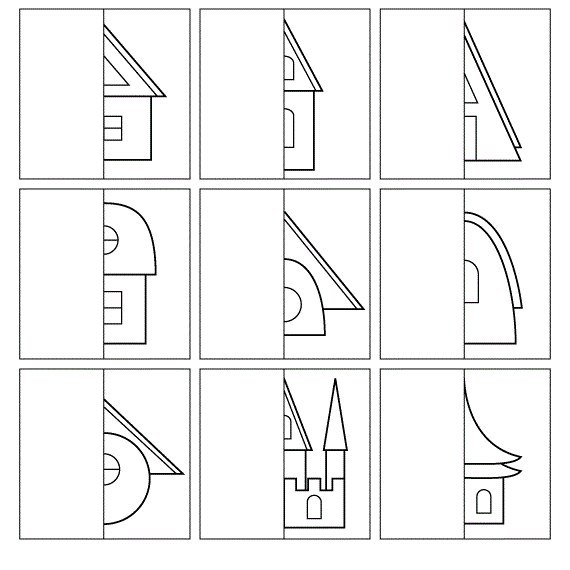 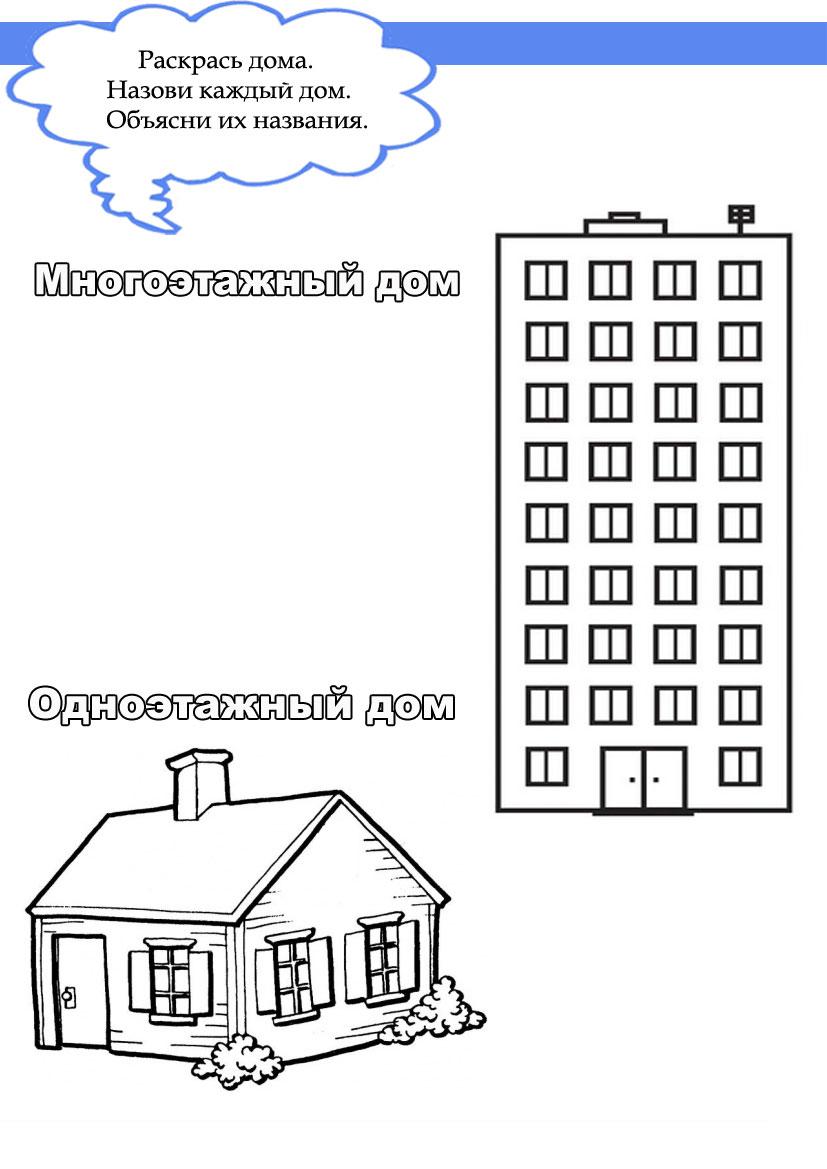 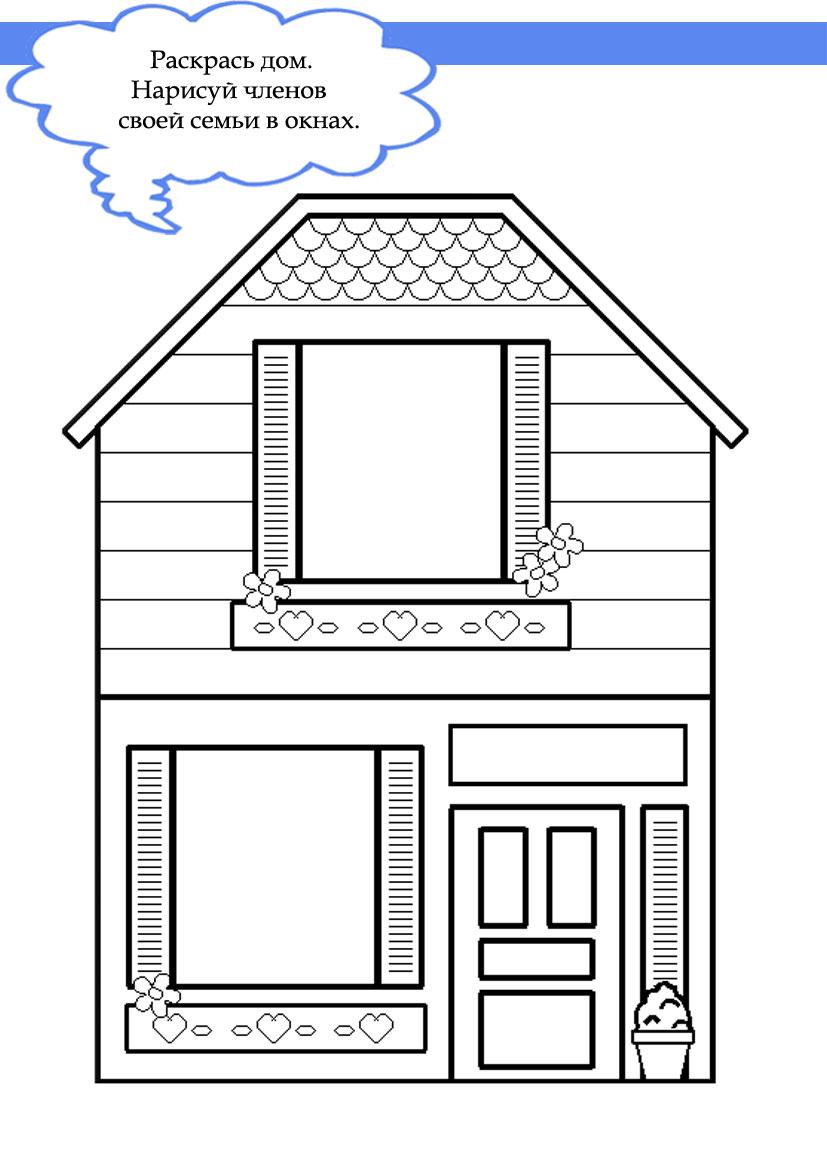 